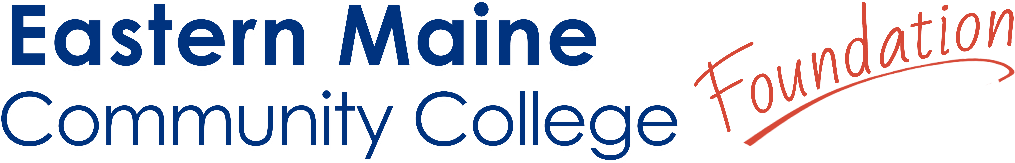 Thomas VanDyne Memorial Scholarship
The Thomas VanDyne Memorial Scholarship is made possible through the generosity of Sharon VanDyne. The scholarship will provide support to students enrolled in the Automotive program at EMCC who demonstrate academic merit, determination, and technical expertise.Criteria:  Matriculated in Automotive degree program2nd year student Full or Part-timeGPA 2.5 or aboveDetermination in fieldMust have financial need Application Process:All students must complete and submit an EMCC Foundation Scholarship Application which can be found here. Please note, each scholarship requires you to write an individual essay. You can find all scholarship information on our website at www.emcc.edu, under Admissions & Aid in the subcategory Paying for College. Applicants must then submit both their application and essay either via email to foundation@emcc.edu or drop them off to any department on campus. If you drop off your documents at a department on campus write EMCC FOUNDATION at the top of all documents. After submission of your application, the EMCC Foundation will begin the review process to determine eligibility and scholarship award. Scholarship Contact Information:EMCC Foundation Office – Public Safety Training CenterJennifer Khavari jkhavari@emcc.edu (207) 974-4673